 NB : Tous les calculs d’intérêt particulier doivent figurer sur la copie.Première Partie : (6.5pts)EXERCICE N°1 :M. Achraf, est un employé comme ouvrier spécialisé dans l’entreprise « EL ATIK». Tous les salariés de cette entreprise sont soumis au régime horaire de 40 heures par semaine.M.Achraf a effectué durant le mois de septembre de l’année N, les heures de travail suivantes :Travail à faire :Calculer le nombre des heures normales et celui des heures supplémentaires de M.Achraf. (annexe 1) Compléter le bulletin de paie de M.Achraf, sachant qu’il perçoit également une prime de rendement de 30 D et une indemnité de risque de 35 D. (annexe 2)EXERCICE N°2:Le directeur financier de l’entreprise « Nour & Cie » vous communique les informations suivantes concernant l’activité de l’année 2012.Montant des encaissements: 250 000 DMontant des décaissements : 170 000 DDividendes distribués : 20 % de la CAF.Travail à faire :Calculer la capacité d’autofinancement (CAF) de l’exercice 2012.Calculer le montant de dividendes distribués.En déduire le montant de l’autofinancement.Deuxième Partie : (13,5 pts)L’entreprise « L’HUILERIE MODERNE » produit à partir des olives deux types d’huiles : Huile normale et huile extra.Ces deux produits sont commercialisés selon deux canaux de distribution :L’huile normal est vendue aux grossistes au prix unitaire de 3,500 D le litre ;L’huile extra est vendue aux grandes surfaces (Carrefour,..) au prix unitaire de 5,500 D le litreEn tant que stagiaire dans cette entreprise, on vous confie les dossiers suivants pour les traiter.Afin de l’éclaire sur la situation de l’entreprise, le directeur commercial met à votre disposition le tableau suivant indiquant l’évolution du chiffre d’affaire.Tableau d’évolution du chiffre d’affaires HTVA 18 % : (sommes en dinars)Travail à faire :Schématiser le circuit de distribution adopté par l’entreprise « L’HUILERIE MODERNE ».Indiquer la nature chacun des deux canaux?Calculer le chiffre d’affaires global annuel pour chacune des 3 années successives.Calculer la part  (en %) des ventes de chaque produit par rapport à la vente annuelle globale. Commenter  les résultats obtenus. (annexe 3)Déterminer les quantités d’huile normale et celles d’huile extra vendues durant chacune des 3 années. Commenter les résultats obtenus. (annexe 4)Déterminer les marges bénéficiaires réalisées par les intermédiaires (grossistes et détaillants) sachant qu’ils appliquent un taux de marge bénéficiaire de 20 %.En déduire les prix de ventes appliqués par les intermédiaires.Pour juger la rentabilité des deux types d’huile, le service technique vous fournit les informations suivantes par unité vendue (par litre vendu).Travail à faire :Déterminer pour chacun des deux produits :Le coût de revient unitaire ;Le résultat unitaire ;Le taux de rentabilité sachant que : Commenter la rentabilité des deux produits(l’huile normale et l’huile extra).En tenant compte de la question n°5 du premier dossier et la question n°2 du deuxième dossier, quels conseils proposez-vous aux responsables l’entreprise ?Constatant que la rentabilité de l’huile extra est intéressante et que la quantité demandée est faible, les responsables de l’entreprise envisagent le 02/01/ 2013, d’adopter une nouvelle politique commerciale qui consiste à mener une compagne publicitaire dont l’impact normal est estimé sur 2 ans avec des quantités annuelles prévisionnelles à vendre de 212 000 litres en 2013 et 260 000 litres en 2014.Le coût global d’une telle compagne publicitaire est estimé à environ 28 320 D TTC (TVA 18 %).Pour le financement en TTC de la compagne publicitaire, les responsables de l’entreprise proposent un financement mixte :Prélèvement de 13 320 D sur les fonds propres (L’autofinancement) ; Le reste à emprunter auprès de l’une des deux banques dont les conditions habituelles sont indiquées comme suit : Travail à faire :Comment qualifiez-vous l’opération de lancement d’une compagne publicitaire ?Préciser la nature des moyens de financement proposés par les responsables de l’entreprise.Déterminer le montant à emprunter.Quelle est la banque la plus avantageuse ? Justifier.Jusqu’à quelle date est estimé l’impact de la campagne publicitaire ?Déterminer le montant de la charge publicitaire supportée par unité prévisionnelle à vendre, sachant que l’entreprise prévoit vendre 212 000 litres en 2013 et 260 000 litres en 2014.Nom : .......................................Prénom : ……………………………Classe : ………………N° :……______________________________________________________________________________(Annexe 1) :(Annexe 2) :(Annexe 3) :Commentaire : ………………………………………………………………………………………………………………………………………………………………………………………………………………….(Annexe 4) :Commentaire : ……………………………………………………………………………………………….………………………………………………………………………………………………………………….1er semaine2ème semaine3ème semaine4ème semaine45 heures42 heures51 heures 38 heuresDossier 1 : Etude commercialeChiffre d’affaires HTVA201020112012Huile normale700 000770 000875 000Huile extra715 000770 000880 000Dossier 2 : Etude de la rentabilité des produitsHuile normaleHuile extraCoût de production unitaire1,500 D1,825Frais de distribution0,775D1,200Dossier 3 : Investissement et financementBanque ABanque BMontant de l’emprunt(À déterminer)(À déterminer)Taux d’intérêt11 %10 %Durée de remboursement3 ans3 ansSemainesHeures normalesHeures supplémentair. 25 %Heures supplémentair. 50 %1er semaine………..………..………..2ème semaine………..………..………..3ème semaine………..………..………..4ème semaine………..………..………..Total ………..………..………..Taux horaire2,400 D………..………..M.Achraf                                  Mois de Septembre                             Fiche de paie  N°287M.Achraf                                  Mois de Septembre                             Fiche de paie  N°287Catégorie : ouvrier spécialiséEtat civil : marié et ayant deux enfants à chargeMontants                               Salaire de base………………….                                                             Heures supplémentaires (25 %)                                                             Heures supplémentaires (50 %)                                          Prime de rendement                                        Indemnité de risque                                       …………………...………                            CNSS 9,18 %                                       ……………………………             IRPP                   Avances…………………………………….………………….………………….………………….………………….………………….38,615100,000                                                             Salaire Net …………………..La part en % du Chiffre d’affaires201020112012Huile normaleHuile extraQuantités vendues en litre201020112012Huile normale......................................................Huile extra......................................................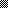 